TEL	:  +90 242 – 324 61 36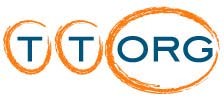 MAIL :  info@ttorg.com- ORDER of PAYMENT FORM FROM CREDIT CARD	-Please complete the order of payment form as follows.Cardholder’s Name	: 	Payment Amount	:  	Card Number	:	/	/	/ 	Expiry Date	:	/ 	Security Code	:		(CVC2 or CVV2 back side of card)Type of credit card	: Master Card		/  Visa Card  	Please charge my credit card indicated with the amount shown above.I admit that the information above is correct and I filled this form with my free will.I declare that the price of the service or property that is received will be record as receivable due to the information stated above by www.ttorg.com which is affiliated to Tourist Tourism & OrganizationIn case of changing card number, expiration date passed card, stolen card or lost card situation, I undertake to appeal legally to necessary places and will not relate the dealer with this situation.It is out of question to change the payment date or to cancel the payment.A copy of credit card and identity card of the person who has specified as the card owner above is necessary. Please attach a copy of identity and credit card with this form.Please do not forget to sign after you fill this form. After filling the form please or send as mail info@ttorg.comNAME SURNAME, SIGNATURE	DATEName SurnameAddressMobile PhoneE-mail